INSTITUTO CULTURAL OLAVO BILAC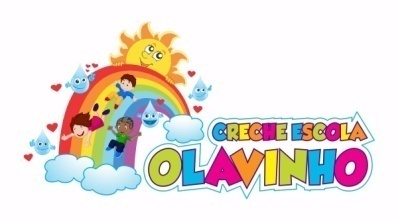 Crescendo juntos, Aprendendo sempre!LISTA DE MATERIAL ESCOLAR - 2024Maternal II - Educação Infantil LIVROSConquista - Solução Educacional (adquirido na escola);MATERIALAlguns itens da lista abaixo deverão permanecer com o aluno e ser repostos de acordo com a necessidade ao longo do ano letivo.01 Pasta Grampo trilho plástica (transparente branca)03 Pastas grampo trilho papelão (vermelha)01 Tela de pintura 20x3002 Caixas de lápis de cor (12 cores)- boa qualidade.02 Caixas de gizão de cera (12 cores)02 Potes de massa de modelar (500g)01 Pote de tinta guache 250ml (qualquer cor)05 Lápis de escrever ergonômico n° 02 (Bic verde)01 Apontador (boa qualidade)01 Borracha macia (grande).02 Pacotes de Color-Set (24 fls)01 Pacote de papel criativo (Kit do Artista)01 caixa de cola colorida (6 unidades)01 Metro de contact transparente02 Resmas de papel A4 (500 fls)01 Pacote de papel ofício colorido - 100 fls (verde)01 Livro de história (grande)01 Brinquedo pedagógico (boa qualidade)01 Metro de TNT (vermelho)01 Metro de TNT (verde bandeira)01 pacote de saco de celofane fantasia (10x15) com 5010 EVAs lisos (1 branco,1 preto, 1 bege, 1 azul escuro, 1 verde claro, 1 verde escuro, 1 laranja, 1 lilás ou rosa, 1 vermelho e 1 amarelo) 01 EVA atoalhado (verde)01 EVA gliter (prata ou verde)01 Rolo de fita de cetim n°03 (qualquer cor)01 Rolo de durex colorido (verde)01 Pacote de palito de picolé01 Rolo de durex transparente (fino)01 Rolo de fio de lastex (qualquer cor)01 Pacote de lantejoulas (bem grande)01 Pacote de bola de  festa n° 901 Novelo de lã (qualquer cor)01 Rolo de fitilho (qualquer cor)01 Pacote de algodão colorido01 Rolo de papel crepon (qualquer cor)01 Folha de papel laminado (qualquer cor)05 Cartolinas fantasias (variadas)01 Olho Móvel n.º 8 (pacote)01 Pena (pacote)01 Tesoura sem ponta 01 pincel n.º (qualquer número)01 Metro de velcro adesivo120 Pratos de papelão n.º 3PARA FICAR NA MOCHILA DIARIAMENTE:01 copo plástico com nome01 toalha de mão com nome01 escova de dente com nome01 creme dental com nome 01 saquinho com uma muda de roupa completa01 pacote de lenço umedecido.PARA TER EM CASA:01 lápis de escrever – n° 0201 borracha macia (grande)01 apontador01 caixa de lápis de cor (12 cores)01 caixa de giz de cera (12 cores)01 frasco de colaAVISOS GERAISInício das aulas: 05 de fevereiro de 2024. - Início do uso do material: 26 de fevereiro de 2024.Horários de entrada e saída dos alunos:1º turno: 07:30h à 12:50 (de acordo com o horário semanal de aulas).2º turno: 13:00h e 18:10h - (de acordo com o horário semanal de aulas).2º turno: 13:00h e 17:30h – Educação Infantil e Fundamental I.Dica: Pedimos que o aluno faça uso de uma mochila grande que possa caber o livro didático.Faça o download da agenda virtual no seu celular: ICOB AGENDA, instale e siga o passo a passo.